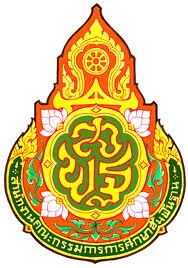 ระเบียบวาระการประชุมผู้บริหารสถานศึกษา  เพื่อขับเคลื่อนนโยบายการบริหารจัดการศึกษาสำนักงานเขตพื้นที่การศึกษาประถมศึกษาสิงห์บุรีครั้งที่  ๑/๒๕๖๑วันจันทร์ที่  ๒๖  กุมภาพันธ์  พ.ศ.  ๒๕๖๑  เวลา  ๐๙.๐๐ น.ณ หอประชุมโรงเรียนวัดสังฆราชาวาส อำเภอเมืองสิงห์บุรี จังหวัดสิงห์บุรี ค่านิยมองค์กร สพป.สิงห์บุรี   “จิตดี  ทีมดี  มีความรับผิดชอบ”กลุ่มอำนวยการสำนักงานเขตพื้นที่การศึกษาประถมศึกษาสิงห์บุรีถนนสิงห์บุรี - อ่างทอง อำเภอเมือง จังหวัดสิงห์บุรี ๑๖๐๐๐โทรศัพท์ ๐๓๖-๕๑๑๔๑๗ ต่อ ๑๒๐๐โทรสาร ๐๓๖ – ๕๑๑๙๘๙Singburi Primary Educational Service Area Officewww.singarea.moe.go.thกำหนดการการประชุม ผู้บริหารสถานศึกษา เพื่อขับเคลื่อนนโยบายการบริหารจัดการศึกษาสำนักงานเขตพื้นที่การศึกษาประถมศึกษาสิงห์บุรีครั้งที่  ๑/๒๕๖๑   วันจันทร์ที่ ๒๖ กุมภาพันธ์  ๒๕๖๑   เวลา ๐๙.๐๐ น.ณ  หอประชุมโรงเรียนวัดสังฆราชาวาส อำเภอเมืองสิงห์บุรี จังหวัดสิงห์บุรี……………………………………เวลา ๐๘.๓๐ – ๐๙.๐๐ น.	ผู้เข้าร่วมประชุมฯ  ลงทะเบียนและรับเอกสาร เวลา ๐๙.๐๐ – ๐๙.๓๐ น.	พิธีเปิดการประชุมฯ ดร.พิเชฐร์ วันทอง ผอ.สพป.สิงห์บุรี ประธานในพิธีเปิดประชุมฯ   จุดธูปเทียนบูชาพระรัตนตรัย (พิธีกร นำกราบพระรัตนตรัย)กิจกรรมเทิดทูนสถาบัน ชาติ ศาสนา พระมหากษัตริย์ ประธานในพิธีฯ ถวายความเคารพ (คำนับ) หน้าพระบรมฉายาลักษณ์สมเด็จพระเจ้าอยู่หัวมหาวิชราลงกรณ บดินทรเทพยวรางกูร ประธานในพิธีฯ นำกล่าวคำปฏิญาณข้าราชการ สพป.สิงห์บุรีประธานในพิธีฯ และผู้ประชุมร่วมร้องเพลงสรรเสริญพระบารมีกิจกรรมยกย่องเชิดชูเกียรติและเสริมสร้างขวัญกำลังใจผู้ปฏิบัติงาน(มอบเกียรติบัตร/รางวัล)การมอบประกาศนียบัตรการคัดเลือกโรงเรียนต้นแบบลูกเสือ ประจำปีงบประมาณ ๒๕๖๑ ของ สพป.สิงห์บุรี (จำนวน ๑ รางวัล)การมอบเกียรติบัตรผลการแข่งขันงานศิลปหัตถกรรมนักเรียน ระดับชาติ ครั้งที่ ๖๗ ปีการศึกษา ๒๕๖๐ การมอบช่อดอกไม้แสดงความยินดีข้าราชการครูและบุคลากรทางการศึกษา ตำแหน่งบุคลากรทางการศึกษาอื่นตามมาตรา ๓๘ ค.(๒) ปฏิบัติหน้าที่                    ผู้อำนวยการกลุ่มบริหารงานการเงินและสินทรัพย์ สพป.สิงห์บุรี				การรายงานผลการดำเนินงานของสถานศึกษา(เจ้าภาพการประชุม) โดย นายกิตติชัย ศรีประเสริฐ ผู้อำนวยการโรงเรียนวัดสังฆราชาวาสเวลา ๐๙.๓๐ – ๑๐.๐๐ น.	การนำเสนอจุดเน้นนโยบายสำคัญ โดย ดร.พิเชฐร์ วันทอง ผอ.สพป.สิงห์บุรี  เวลา ๑๐.๐๐ – ๑๒.๐๐ น.	การประชุมเพื่อขับเคลื่อนนโยบายการบริหารจัดการศึกษา สพป.สิงห์บุรี  โดย คณะผู้บริหารของ สพป.สิงห์บุรี เวลา ๑๒.๐๐ – ๑๓.๐๐ น.	พักรับประทานอาหารกลางวันเวลา ๑๓.๐๐ – ๑๔.๓๐ น.	การประชุมผู้บริหารสถานศึกษา(ต่อ)		การประชุมเพื่อขับเคลื่อนงานตามนโยบาย จุดเน้น การประชุมเพื่อกำกับติดตามงานการนำเสนอผลการดำเนินงาน ปัญหา อุปสรรคและแนวทางการแก้ไข...........................................หมายเหตุ ;  	กำหนดการนี้ อาจปรับเปลี่ยนได้ตามความเหมาะสมการแต่งกาย ชุดข้าราชการ เครื่องแบบสีกากี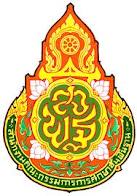         ระเบียบวาระการประชุม ผู้บริหารสถานศึกษา เพื่อขับเคลื่อนนโยบายการบริหารจัดการศึกษา      สำนักงานเขตพื้นที่การศึกษาประถมศึกษาสิงห์บุรี      ครั้งที่  ๑/๒๕๖๑      วันจันทร์ที่  ๒๖  กุมภาพันธ์ พ.ศ. ๒๕๖๑ เวลา ๐๙.๐๐ น.ณ  หอประชุมโรงเรียนวัดสังฆราชาวาส อำเภอเมืองสิงห์บุรี จังหวัดสิงห์บุรี …………………………………..ระเบียบวาระที่ ๑ 	เรื่องที่ประธานแจ้งให้ที่ประชุมทราบระเบียบวาระที่ ๒ 	เรื่องรับรองรายงานการประชุม ผู้บริหารสถานศึกษา สังกัด สพป.สิงห์บุรี ครั้งที่ ๑/๒๕๖๐ เมื่อวันที่ ๒๕ ธันวาคม  ๒๕๖๐ระเบียบวาระที่ ๓ 	เรื่องที่เสนอให้ที่ประชุมทราบกลุ่มอำนวยการเรื่องที่ ๑ การจ่ายเงินค่าสินไหมมรณกรรม โครงการประกันชีวิตกลุ่มข้าราชการและ	       ลูกจ้าง สังกัด สพป.สิงห์บุรี เรื่องที่ ๒  การต่ออายุกรมธรรม์ประกันชีวิตกลุ่มข้าราชการและลูกจ้าง             สังกัด สพป.สิงห์บุรี เรื่องที่ ๓ การจัดสรรเงินทุนหมุนเวียน เพื่อแก้ไขปัญหาหนี้สินข้าราชการครู ประจำปีงบประมาณ พ.ศ.๒๕๖๑ (เอกสารแนบ ๑ หน้า ๑ – ๑๓)เรื่องที่ ๔ สรุปข้อประชุมทางไกล สพฐ. รายการพุธเช้า ข่าว สพฐ.เรื่องที่ ๕ ขอความร่วมมือจัดส่งคลิปวีดีโอหรือออกแบบภาพฉากหลังเพื่อออกอากาศ	       ในรายการ “พุธเช้า ข่าว สพฐ.” (เอกสารแนบ ๒ หน้า ๑๔)เรื่องที่ ๖ มอบหนังสือ สืบสานตำนานวัดพระนอนจักรสีห์ ร่วมสร้างบุญ        หนุนนำ พุทธศาสตร์๒. กลุ่มบริหารงานบุคคลเรื่องที่ ๑ การย้ายและแต่งตั้งบุคลากรทางการศึกษาอื่น ตามมาตรา ๓๘ ค.(๒) 	      ให้ดำรงตำแหน่งประเภทวิชาการ ปฏิบัติหน้าที่ผู้อำนวยการกลุ่มบริหารงาน	      การเงินและสินทรัพย์ สพป.สิงห์บุรีเรื่องที่ ๒ การให้ข้าราชการครูและบุคลากรทางการศึกษา รักษาการในตำแหน่ง 	      ตำแหน่งผู้อำนวยการกลุ่มส่งเสริมการจัดการศึกษา สพป.สิงห์บุรีเรื่องที่ ๓ การขึ้นบัญชีผู้ผ่านการคัดเลือกบุคคลเพื่อบรรจุและแต่งตั้งให้ดำรงตำแหน่ง	       ศึกษานิเทศก์ สังกัด สพฐ.เรื่องที่ ๔ ข้อมูลการพัฒนาความก้าวหน้าตามสายอาชีพของข้าราชการครูและ	       บุคลากรทางการศึกษา (เอกสารแนบ ๓ หน้า ๑๕ – ๑๖)			๓. กลุ่มนโยบายและแผนเรื่องที่ ๑  การเลิกสถานศึกษาขั้นพื้นฐานเรื่องที่ ๒  สรุปข้อเสนอแนะการตรวจราชการ กรณีปกติ รอบ ๑๒			๔. กลุ่มส่งเสริมการจัดการศึกษา      เรื่องที่ ๑ การคัดเลือกโรงเรียนต้นแบบลูกเสือของ สพฐ. ปีงบประมาณ ๒๕๖๑เรื่องที่ ๒ การจัดการศึกษาโดยครอบครัวเรื่องที่ ๓ ผลการแข่งขันงานศิลปหัตถกรรมนักเรียนระดับชาติ ครั้งที่ ๖๗            ปีการศึกษา ๒๕๖๐ 			๕. กลุ่มนิเทศ ติดตามและประเมินผลการจัดการศึกษาเรื่องที่ ๑ การทดสอบความสามารถด้านการอ่านออกเสียงของนักเรียน      ชั้นประถมศึกษาปีที่ ๑เรื่องที่ ๒ การทดสอบความสามารถพื้นฐานของผู้เรียน ระดับชาติ (NT)       ปีการศึกษา ๒๕๖๐เรื่องที่ ๓ การดำเนินโครงการขับเคลื่อนและขยายผลการดำเนินงานตามหลักปรัชญา	       ของเศรษฐกิจพอเพียง ๖. กลุ่มบริหารงานการเงินและสินทรัพย์เรื่องที่ ๑ หลักเกณฑ์และวิธีปฏิบัติในการจ่ายเงินผ่านระบบอิเล็กทรอนิกส์เรื่องที่ ๒ ประชาสัมพันธ์โครงการ กบข.ฝึกอบรมอาชีพจังหวัดลพบุรี๗. หน่วยตรวจสอบภายใน     เรื่องที่ 1 การควบคุมการใช้จ่ายเงินกิจกรรมพัฒนาคุณภาพผู้เรียน๘. ศูนย์เทคโนโลยีสารสนเทศเพื่อการศึกษา    	     เรื่องที่ 1  แนวทางการดำเนินงานโครงการพัฒนาระบบสารสนเทศ  เพื่อหลักประกันโอกาสทางการเรียนรู้ (ระบบปัจจัยพื้นฐานนักเรียน     ยากจน) ภาคเรียนที่ ๒ ปีการศึกษา ๒๕๖๐ระเบียบวาระที่ ๔ 	เรื่องที่เสนอให้ที่ประชุมพิจารณา			เรื่องที่ ๑ การประชุมผู้บริหารสถานศึกษา สังกัด สพป.สิงห์บุรี ระเบียบวาระที่ ๕ 	เรื่องอื่น ๆ			เรื่องที่ ๑ สรุปรายงานผลการดำเนินงาน สพป.สิงห์บุรี.................................๓ระเบียบวาระที่ ๑ 		เรื่องที่ประธานแจ้งให้ที่ประชุมทราบ…………………………………………….………………………………………………………………………………………………………………………………………………………….………………………………………………………………………………………………………………………………………………………….………………………………………………………………………………………………………………………………………………………….………………………………………………………………………………………………………………………………………………………….………………………………………………………………………………………………………………………………………………………….………………………………………………………………………………………………………………………………………………………….………………………………………………………………………………………………………………………………………………………….………………………………………………………………………………………………………………………………………………………….………………………………………………………………………………………………………………………………………………………….………………………………………………………………………………………………………………………………………………………….………………………………………………………………………………………………………………………………………………………….………………………………………………………………………………………………………………………………………………………….………………………………………………………………………………………………………………………………………………………….………………………………………………………………………………………………………………………………………………………….………………………………………………………………………………………………………………………………………………………….………………………………………………………………………………………………………………………………………………………….………………………………………………………………………………………………………………………………………………………….………………………………………………………………………………………………………………………………………………………….………………………………………………………………………………………………………………………………………………………….………………………………………………………………………………………………………………………………………………………….………………………………………………………………………………………………………………………………………………………….………………………………………………………………………………………………………………………………………………………….………………………………………………………………………………………………………………………………………………………….………………………………………………………………………………………………………………………………………………………….……………………………………………………………………………………………………………ระเบียบวาระที่ ๒ 	เรื่องรับรองรายงานการประชุม ผู้บริหารสถานศึกษา สังกัด สพป.สิงห์บุรี			ครั้งที่ ๑๒/๒๕๖๐ เมื่อวันที่ ๒๕ ธันวาคม  ๒๕๖๐สพป.สิงห์บุรี ได้ประชุม ผู้บริหารสถานศึกษา สังกัด สพป.สิงห์บุรี ครั้งที่ ๑๒/๒๕๖๐ เมื่อวันที่ ๒๕ ธันวาคม ๒๕๖๐ เวลา ๐๙.๐๐ น. ณ ห้องประชุม ขุนสรรค์ พันเรือง ศาลากลางจังหวัดสิงห์บุรี         ชั้น ๕ และ สพป.สิงห์บุรี ได้จัดทำรายงานการประชุมดังกล่าว  เพื่อแจ้งผู้เกี่ยวข้องนำไปปฏิบัติและพิจารณารับรองรายงานการประชุม ทางเว็บไซต์ของ สพป.สิงห์บุรี www.singarea.moe.go.th  มุมด้านซ้ายของเว็บไซต์                     ชื่อ “รายงานประชุมคณะผู้บริหาร” หากมีประเด็นจะเพิ่มเติม แก้ไข ปรับปรุงประการใด  โปรดแจ้งกลุ่มอำนวยการ ภายในวันที่ ๒๖ กุมภาพันธ์ ๒๕๖๑ หากพ้นกำหนดนี้ ถือว่าที่ประชุมรับรองรายงานการประชุมดังกล่าวประเด็นเสนอ		เพื่อโปรดทราบและดำเนินการมติที่ประชุม		…………………………………………………………………………………......................................๔ระเบียบวาระที่ ๓ 	เรื่องที่เสนอให้ที่ประชุมทราบกลุ่มอำนวยการเรื่องที่ ๑ การจ่ายเงินค่าสินไหมมรณกรรม ข้าราชการครูและบุคลากรทางการศึกษาสังกัด สพป.สิงห์บุรี ข้อเท็จจริง : ตามที่ สพป.สิงห์บุรี ได้จัดทำโครงการประกันชีวิติกลุ่มข้าราชการและลูกจ้างกับบริษัทเมืองไทยประกันชีวิต จำกัด(มหาชน) โดยเสียค่าเบี้ยประกันปีละ ๑๖๕ บาท ให้ความคุ้มครอง(ค่าสินไหม) จำนวน ๑๕๐,๐๐๐ บาท(หนึ่งแสนห้าหมื่นบาทถ้วน) แยกเป็นกรณีเสียชีวิตปกติรายละ ๕๐,๐๐๐ บาท และอุบัติเหตุรายละ ๑๐๐,๐๐๐ บาท  เพื่อเป็นสวัสดิการและสวัสดิภาพความคุ้มครองให้แก่ข้าราชการครูและบุคลากรทางการศึกษาในสังกัด นั้นแนวปฏิบัติ : ในการนี้ บริษัทเมืองไทยประกันชีวิต จำกัด(มหาชน) ได้มอบค่าสินไหมมรณกรรม จำนวน ๕๐,๐๐๐ บาท ให้แก่ข้าราชการและลูกจ้างในสังกัด สพป.สิงห์บุรี ที่เข้าร่วมโครงการดังกล่าวเสียชีวิต จำนวน ๑ ราย คือ นางธาริณี พรหมมาศ ข้าราชการครูโรงเรียนวัดประสาท สังกัด สพป.สิงห์บุรี ซึ่งถึง                 แก่มรณกรรม เมื่อวันที่ ๑๗ มกราคม ๒๕๖๑  การดำเนินการ : ในนามของสพป.สิงห์บุรี และบริษัทเมืองไทยประกันชีวิต จำกัด(มหาชน) ขอแสดงความเสียใจมายังครอบครัวของ นางธาริณี พรหมมาศ ข้าราชการครูโรงเรียนวัดประสาท มา ณ ที่นี้   พร้อมนี้ สพป.สิงห์บุรี  จึงขอมอบค่าสินไหมดังกล่าว ให้แก่ครอบครัวของ นางธาริณี พรหมมาศ กล่าวต่อไปประเด็นเสนอ	เพื่อโปรดทราบและดำเนินการมติที่ประชุม	…………………………………………………………………………………......................................		เรื่องที่ ๒ การต่ออายุกรมธรรม์ประกันชีวิตกลุ่มข้าราชการและลูกจ้าง สังกัด สพป.สิงห์บุรี		ข้อเท็จจริง : ด้วย บริษัทเมืองไทยประกันชีวิต จำกัด ได้แจ้งการต่ออายุกรมธรรม์ประกันชีวิตกลุ่มข้าราชการลูกจ้าง (กธ เลขที่ ๑๕๐๐๔๐) ของข้าราชการและลูกจ้างประจำของสำนักงานเขตพื้นที่การศึกษาประถมศึกษาสิงห์บุรี โดยกรมธรรมดังกล่าวจะครบกำหนดรอบปีกรมธรรม์ ในวันที่ ๒๔ มีนาคม ๒๕61  		แนวปฏิบัติ/การดำเนินการ : สำนักงานเขตพื้นที่การศึกษาประถมศึกษาสิงห์บุรี ขอประชาสัมพันธ์การขอต่ออายุกรมธรรม์ประกันชีวิตของสมาชิกเก่า (ไม่ต้องกรอกใบสมัครใหม่) และสมาชิกที่ประสงค์จะสมัครใหม่ทราบ โดยสามารถขอใบคำขอเอาประกันภัยกลุ่มฯ ชนิดมีคำถามสุขภาพ (เฉพาะสมาชิกที่สมัครใหม่เท่านั้น)                   ตามใบคำขอเอาประกันภัยกลุ่ม ได้ที่กลุ่มอำนวยการ สำนักงานเขตพื้นที่การศึกษาประถมศึกษาสิงห์บุรี และยื่นใบสมัครพร้อมเงินค่าเบี้ยประกัน ภายในวันที่ 16 มีนาคม 2561 เป็นอย่างช้า โดยเสียเงินค่าเบี้ยประกันปีละ 165 บาท ให้ความคุ้มครอง(ค่าสินไหม)จำนวน 150,000 บาท (หนึ่งแสนห้าหมื่นบาทถ้วน) แยกเป็นกรณีเสียชีวิตปกติรายละ 50,000 บาท และอุบัติเหตุรายละ 100,000 บาท ประเด็นเสนอ	เพื่อโปรดทราบและดำเนินการมติที่ประชุม	…………………………………………………………………………………......................................๕เรื่องที่ ๓  การจัดสรรเงินทุนหมุนเวียนเพื่อแก้ไขปัญหาหนี้สินข้าราชการครู ประจำปีงบประมาณ พ.ศ.๒๕๖๑ข้อเท็จจริง : ด้วยคณะกรรมการบริหารเงินทุนหมุนเวียนเพื่อแก้ไขปัญหาหนี้สินข้าราชการครู ได้มีมติอนุมัติจัดสรรเงินทุนหมุนเวียนเพื่อแก้ไขปัญหาหนี้สินข้าราชการครู  ประจำปีงบประมาณ พ.ศ.๒๕๖๑ วงเงินจำนวน ๘๔,๗๔๔,๕๐๐ บาท(แปดสิบสี่ล้านเจ็ดแสนสี่หมื่นสี่พันห้าร้อยบาทถ้วน)แนวปฏิบัติ : สำนักงาน ก.ค.ศ. จึงขอความร่วมมือสำนักงานเขตพื้นที่การศึกษา ดำเนินการจัดประชุมคณะกรรมการบริหารเงินทุนหมุนเวียนเขตพื้นที่การศึกษา เพื่อพิจารณาอนุมัติคำขอกู้ยืมเงินทุนหมุนเวียนของข้าราชการครู(ผู้สอน) ที่มีความประสงค์กู้ยืมและมีคุณสมบัติครบถ้วน ได้กู้ยืมเงินรายละไม่เกิน ๓๐๐,๐๐๐ บาท            (สามแสนบาทถ้วน) กำหนดอัตราดอกเบี้ยร้อยละ ๔ ต่อปี โดยไม่จำกัดจำนวนผู้กู้ และให้ถือปฏิบัติตามหลักเกณฑ์และวิธีการให้กู้ยืมเงินทุนหมุนเวียนเพื่อแก้ไขปัญหาหนี้สินข้าราชการครู พ.ศ.๒๕๖๑ อย่างเคร่งครัดดังแนบ                 		สรุปหลักเกณฑ์และวิธีการให้กู้ยืมเงินทุนหมุนเวียนเพื่อแก้ไขปัญหาหนี้สินข้าราชการครู พ.ศ.๒๕๖๑ 		ข้อ ๑ ข้าราชการครูที่ขอกู้ยืมต้องมีหนี้สินที่มีอยู่จริง เช่น เป็นหนี้เงินกู้ที่มีสัญญากู้ยืมกับธนาคาร หรือสหกรณ์ออมทรัพย์ หรือสถาบันการเงิน อยู่ก่อนวันยื่นคำขอฯ ไม่น้อยกว่า ๖ เดือน		ข้อ ๒ จำนวนเงินให้กู้ยืม คนละไม่เกิน ๓๐๐,๐๐๐ บาท อัตราดอกเบี้ยร้อยละ ๔ ต่อปี ผ่อนชำระคืนภายในกำหนด ๘ ปี(๙๖ งวด) โดยหักเงินเดือน ณ ที่จ่าย ทั้งนี้ผู้กู้ยืมและผู้ค้ำต้องมีอายุราชการคงเหลือไม่น้อยกว่าระยะเวลาที่กู้ยืม		ข้อ ๓ คุณสมบัติผู้กู้ยืมเป็นข้าราชการครูผู้สอน รับราชการไม่น้อยกว่า ๕ ปีมีเงินเดือนและเงินได้รายเดือนคงเหลือสุทธิหลังหักชำระหนี้ไม่น้อยกว่าร้อยละ ๓๐ ของเงินเดือนและเงินได้รายเดือนการค้ำประกัน โดยหลักทรัพย์ หรือ บุคคล ผู้ค้ำฯ ต้องเป็นข้าราชการครูมีเงินเดือนเท่ากันหรือมากกว่าผู้กู้ ณ วันยื่นคำขอ มีอายุราชการคงเหลือไม่น้อยกว่าระยะเวลาที่ทำสัญญากู้ และกำหนดให้มีผู้ค้ำ จำนวน ๒ คนการดำเนินการ : สพป.สิงห์บุรี จึงขอแจ้งประชาสัมพันธ์ให้กับข้าราชการครู (ผู้สอน) ที่มีความประสงค์กู้ยืมและมีคุณสมบัติครบถ้วนได้กู้ยืม สามารถส่งเอกสารคำขอกู้ยืมเงิน (แบบ ทป.๑) พร้อมหลักฐานประกอบการขอกู้ยืมเงินตามที่กำหนด ได้ที่กลุ่มอำนวยการ สพป.สิงห์บุรี ภายในวันที่ ๓๐ มีนาคม ๒๕๖๑ อนึ่ง สพป.สิงห์บุรี ขอเรียนว่าการเป็นลูกหนี้เงินทุนหมุนเวียน ซึ่งเป็นเงินของทางราชการหาก                 ผิดนัดชำระหนี้ก็จะถูกติดตามทวงถามทำให้ขาดความน่าเชื่อถือ ถ้าเกิดหนี้ค้างชำระติดต่อกันหลายงวด จะถูกฟ้องศาลเพื่อเรียกคืนทั้งเงินต้นพร้อมดอกเบี้ยและค่าปรับในอัตราที่สูง ดังนั้น เพื่อมิให้เกิดความเสียหายต่อเงินงบประมาณของทางราชการ จึงขอให้ผู้บังคับบัญชาชั้นต้น ได้พิจารณาความสามารถในการชำระหนี้คืนของผู้กู้ยืมโดยเคร่งครัดประเด็นเสนอ	เพื่อโปรดทราบและประชาสัมพันธ์ให้ข้าราชการครูทราบทั่วกัน รายละเอียด (เอกสารแนบ ๑ หน้า ๑ – ๑๓) หรือ ติดต่อสอบถามรายละเอียดเพิ่มเติม                                     ที่ นางศศิธร ครองศิล นักจัดการงานทั่วไปชำนาญการ กลุ่มอำนวยการ ๐๘๑ – ๘๕๒๒๙๒๑มติที่ประชุม	…………………………………………………………………………………......................................๖		เรื่องที่ ๔ สรุปข้อประชุมทางไกล สพฐ. รายการพุธเช้า ข่าวสพฐ. 		ข้อเท็จจริง : ตามที่ สพฐ. ได้จัดประชุมทางไกล สพฐ. รายการพุธเช้า ข่าว สพฐ. ทุกวันพุธ ออกอากาศ เวลา ๐๘.๐๐ – ๐๙.๐๐ น. นั้นการดำเนินการ : สพป.สิงห์บุรี ได้สรุปข้อประชุมทางไกล สพฐ. รายการพุธเช้า ข่าว สพฐ. ในประเด็นที่เกี่ยวข้องกับสถานศึกษา วันที่ ๒๔ มกราคม ๒๕๖๑ / วันที่ ๗ กุมภาพันธ์ ๒๕๖๑ และ                    วันที่ ๒๑ กุมภาพันธ์ ๒๕๖๑ สรุปดังนี้การดูแลช่วยเหลือนักเรียน กรณีเกิดอุบัติเหตุทางรถจักรยานยนต์- กรณีเด็กนักเรียนไม่สวมหมวกกันน๊อค ขอกำชับให้สถานศึกษา เพิ่มมาตรการให้นักเรียน ครู และผู้ปกครอง ขอให้ความตระหนักเป็นเรื่องสำคัญ- กรณีเด็กนักเรียนมีอายุต่ำกว่า ๑๕ ปี ไม่ควรให้ขับขี่รถจักรยานยนต์มาโรงเรียน เนื่องจากอยู่ในช่วงวัยขาดประสบการณ์ และขาดวุฒิภาวะ ยังไม่มีใบอนุญาตขับขี่ จึงขอให้สถานศึกษา ได้กำชับและกวดขัน		๒. แผนการดำเนินการและวัตถุประสงค์ การสอบ PISA  2018 		(๑) เพื่อสร้างความรู้และความเข้าใจการประเมินนักเรียน		(๒) ร่วมกับนานาชาติ		- ประเมิน ๓ ด้าน คือ ด้านการอ่าน วิทยาศาสตร์ คณิตศาสตร์		- ประเมินการตอบสนองต่อบุคคล การประเมินความสอดคล้อง และประเมินสถานการณ์ชีวิตจริง		- กำหนดการประเมิน เดือนสิงหาคม ๒๕๖๑		๓. โครงการส่งเสริมการรักการอ่าน โดยการใช้หนังสือพระราชนิพนธ์		กลุ่มเป้าหมาย- ระดับปฐมวัย อ่าน ๖ เล่ม/ปีหรือ ๑๐ นาที/วัน- ระดับ ป.๑ – ๓ อ่าน ๑๒ เล่ม/ปี หรือ ๓๐ นาที/วัน- ระดับ ป.๔ – ๖ อ่าน ๑๔ เล่ม/ปี หรือ ๖๐ นาที/วัน- ระดับชั้น ม. ๑ – ๓ อ่าน ๒๐ เล่ม/ปี หรือ ๙๐ นาที/วัน- ระดับ ม.๔ – ๖ อ่าน ๒๐ เล่ม/ปี หรือ ๑๒๐ นาที/วันแนวทางการดำเนินการ ระดับ สพท. - ดำเนินการจัดซื้อหนังสือพระราชนิพนธ์ฯ ตาม พรบ.การจัดซื้อจัดจ้างและการบริหารพัสดุ/ภาครัฐ พ.ศ.๒๕๖๐ - สนับสนุนให้โรงเรียนจัดกิจกรรมส่งเสริมการอ่าน และบูรณาการการใช้หนังสือพระราชนิพนธ์ฯ ในการเรียนการสอนตามคู่มือการจัดกิจกรรม และการติดตาม ประเมินผลและรายงานผลระดับโรงเรียน- ดำเนินการจัดกิจกรรมส่งเสริมนิสัยรักการอ่านและบูรณาการทุกกลุ่มสาระการเรียนรู้ โดยใช้หนังสือพระราชนิพนธ์ฯ ตามคู่มือการจัดกิจกรรม และสรุป/รายงานผล- สามารถดาวโหลดรายละเอียดคู่มือการจัดกิจกรรมและแบบประเมินโครงการได้ที่ QR – code และ http://academic.obec.go.th		๔. การดำเนินการด้านความปลอดภัยจากวัตถุไวไฟ - ให้โรงเรียนติดตามเฝ้าระวัง ป้องกันและดูแลนักเรียนตามมาตรการดูแลนักเรียน ในช่วงเวลาที่อยู่ในโรงเรียนอย่างเข้มงวด- ให้โรงเรียนเก็บวัตถุอันตราย สารเคมี ให้มิดชิด อยู่ในที่ร่ม ไม่ถูกความร้อน แสงแดด อากาศถ่ายเทสะดวก พร้อมทั้งปิดล๊อค และมีผู้ควบคุมดูแล๗- จัดทำป้ายแจ้งเตือน ขั้นตอน การปฏิบัติเมื่อมีสารเคมีรั่วไหล- หมั่นตรวจสอบความพร้อมใช้งานและความเรียบร้อยอย่างสม่ำเสมอ พร้อมทั้งรายงานให้ผู้บังคับบัญชาทราบทุกครั้ง หลังการตรวจสอบ          		๕. การป้องกันและแก้ไขปัญหายาเสพติดในสถานศึกษา 		- เน้นการป้องกันไม่ให้เด็กนักเรียนยุ่งเกี่ยวกับยาเสพติด		- ให้สถานศึกษา ส่งเสริมสนับสนุนโครงการ TO BE NUMBERONE โครงการสถานศึกษาสีขาว     เข้ามาช่วยแก้ปัญหายาเสพติด		- ฝากผู้บริหารโรงเรียน ครู เน้นวิธีการเชิงป้องกัน การสร้างเครือข่ายภาคีร่วมกันป้องกันและแก้ไขประเด็นเสนอ	เพื่อโปรดทราบและดำเนินการมติที่ประชุม	…………………………………………………………………………………......................................เรื่องที่ ๕  ขอความร่วมมือจัดส่งคลิปวีดีโอ หรือออกแบบภาพฉากหลัง เพื่อออกอากาศในรายการ“พุธเช้า ข่าว สพฐ.”		ข้อเท็จจริง : ด้วย สพฐ. กำหนดจัดรายการ “พุธเช้า ข่าว สพฐ.” ออกอากาศทุกวันพุธ โดยแบ่งการออกอากาศ เป็น 2 ช่วง คือ ช่วงที่ 1 “พุธเช้า ข่าวโรงเรียน” ระหว่างเวลา 07.30 – 08.00 น. และช่วงที่ 2 “พุธเช้า ข่าว สพฐ.” ระหว่างเวลา 08.00 – 09.00 น. ทางสถานีโทรทัศน์การศึกษาทางไกลผ่านดาวเทียม DLTV ช่อง 14 , OBEC Channel , VDO Conference , เว็บไซต์ www.obectv.tv , www.youtube.com/obcetvonline , www.facebook.com/obectvonline โดยมีวัตถุประสงค์เพื่อ ข้อมูลตรงถึงครู รู้ถึงนักเรียน และประชาชน ในช่วง “พุธเช้า ข่าวโรงเรียน” เป็นการนำเสนอเรื่องราวดี ๆ ของนักเรียน ครู และโรงเรียน อาทิ รูปแบบการจัดการเรียนการสอน PLC หรือ Best Practice ที่เป็นเลิศ กิจกรรมเด่น/ต้นแบบของโรงเรียน ผลงานนวัตกรรมของนักเรียน ครู หรือ นำเสนอครูดีที่หนูรัก ครูเก่ง ครูที่มีเทคนิคในการสอนเพื่อเป็นแบบอย่างให้เพื่อนครู                      หรือจะเป็นการนำเสนอ เด็กเก่ง เด็กดีมีจิตอาสา/สร้างนวัตกรรม/ทักษะทางวิชาการ/วิชาชีพ หรือตัวอย่างสินค้า หรือผลิตภัณฑ์จากฝีมือของนักเรียน เพื่อเผยแพร่ประชาสัมพันธ์ในรายการดังกล่าว
 		การดำเนินการ : สพป.สิงห์บุรี พิจารณาว่า  รายการ “พุธเช้า ข่าว สพฐ.” เป็นเวทีให้ โรงเรียน/นักเรียน/ครู ได้นำเสนอผลงานที่ดีเด่นต่อผู้ชมรายการได้เป็นจำนวนมาก จึงขอความร่วมมือให้โรงเรียน ร่วมจัดส่ง                       คลิปวีดีโอ ความยาว 3 – 5 นาที หรือออกแบบภาพฉากหลังของรายการ ที่สื่อถึงความเป็นจังหวัดสิงห์บุรีอย่างเด่นชัด                      ดังรายละเอียดที่แนบ (เอกสารแนบ ๒ หน้า ๑๔) เพื่อเผยแพร่ประชาสัมพันธ์กิจกรรมของโรงเรียนในช่วง “พุธเช้า ข่าวโรงเรียน” โดยส่งคลิปวีดีโอ ที่อีเมล์ natamon_th@hotmail.com หรือที่งานประชาสัมพันธ์ กลุ่มอำนวยการ สพป.สิงห์บุรี ติดต่อสอบถามรายละเอียดเพิ่มเติมได้ที่ โทรศัพท์ 081 – 8516738 (ณฐมน ธนูศิลป์)ประเด็นเสนอ	เพื่อโปรดทราบและดำเนินการมติที่ประชุม	…………………………………………………………………………………......................................๘เรื่องที่ ๖ มอบหนังสือ “สืบสานตำนานวัดพระนอนจักรสีห์ ร่วมสร้างบุญ หนุนนำพุทธศาสตร์
 		ข้อเท็จจริง : ด้วยสำนักงานวัฒนธรรมจังหวัดสิงห์บุรี ได้จัดทำโครงการส่งเสริมการประชาสัมพันธ์และการตลาดเชิงรุก  (กิจกรรมจัดงานประเพณีและเทศกาลที่สำคัญของจังหวัด)  กิจกรรมมหากุศลสงกรานต์สืบสานประเพณีปารุปะนัง กวนข้าวทิพย์ ตีข้าวบิณฑ์ ห่มผ้าพระปรางค์ วัดหน้าพระธาตุ ชุมชนตำบลจักรสีห์ ประจำปี ๒๕๖๐ และได้รวบรวมข้อมูลที่เกี่ยวข้องจัดทำหนังสือ “สืบสานตำนานวัดพระนอนจักรสีห์ ร่วมสร้างบุญหนุนนำพุทธศาสตร์”  เพื่อการศึกษาค้นคว้าข้อมูล ต่อไป
 		การดำเนินการ : สพป.สิงห์บุรี จึงขอมอบให้โรงเรียนในสังกัด โรงเรียนละ ๒ เล่ม เพื่อใช้ประโยชน์ในส่วนที่เกี่ยวข้องต่อไปประเด็นเสนอ	เพื่อโปรดทราบและดำเนินการมติที่ประชุม	…………………………………………………………………………………......................................๙กลุ่มบริหารงานบุคคลเรื่องที่ ๑ การย้ายและแต่งตั้งบุคลากรทางการศึกษาอื่นตามมาตรการ ๓๘ ค.(๒) ให้ดำรงประเภทวิชาการ ปฏิบัติหน้าที่ผู้อำนวยการกลุ่มบริหารงานการเงินและสินทรัพย์ข้อเท็จจริง : ตามที่ ได้แต่งตั้ง นางจุฑาทิพย์ ด่านสกุลเจริญ ตำแหน่งนักวิชาการเงินและบัญชีชำนาญการพิเศษ ให้รักษาการในตำแหน่งผู้อำนวยการกลุ่มบริหารงานการเงินและสินทรัพย์ นั้นการดำเนินการ : บัดนี้ สำนักงานศึกษาธิการจังหวัดสิงห์บุรีได้ดำเนินการย้ายและแต่งตั้งนางจุฑาทิพย์ ด่านสกุลเจริญ ตำแหน่งนักวิชาการเงินและบัญชีชำนาญการพิเศษ ให้ดำรงตำแหน่งประเภทวิชาการ ปฏิบัติหน้าที่ผู้อำนวยการกลุ่มบริหารงานการเงินและสินทรัพย์ สพป.สิงห์บุรี ตามคำสั่งสำนักงานศึกษาธิการจังหวัดสิงห์บุรี ที่ ๑๑/๒๕๖๑ สั่ง ณ วันที่ ๑๐ มกราคม ๒๕๖๑ประเด็นเสนอ	เพื่อโปรดทราบและดำเนินการมติที่ประชุม	…………………………………………………………………………………......................................		เรื่องที่ ๒ การให้ข้าราชการครูและบุคลากรทางการศึกษา รักษาการในตำแหน่ง 		ข้อเท็จจริง : ด้วยข้าราชการครูและบุคลากรทางการศึกษา ตำแหน่งบุคลากรทางการศึกษาอื่น ตามมาตรา ๓๘ ค.(๒) ที่ปฏิบัติหน้าที่ผู้อำนวยการกลุ่มส่งเสริมการจัดการศึกษา) สังกัด สพป.สิงห์บุรี ว่างลง การดำเนินการ : เพื่อให้การบริหารราชการของ สพป.สิงห์บุรี เป็นไปอย่างมีประสิทธิภาพ และบังเกิดผลดีแก่ทางราชการ และมีผู้รักษาการในตำแหน่งดังกล่าว จึงแต่งตั้งให้ นางสาวสมปอง สักการะ นักวิชาการศึกษาชำนาญการพิเศษ ให้รักษาการในตำแหน่งผู้อำนวยการกลุ่มส่งเสริมการจัดการศึกษา ตามคำสั่งสำนักงานศึกษาธิการจังหวัดสิงห์บุรี ที่ ๒๖๕/๒๕๖๐ สั่ง ณ วันที่ ๒๖ ธันวาคม ๒๕๖๑ประเด็นเสนอ	เพื่อโปรดทราบและดำเนินการมติที่ประชุม	…………………………………………………………………………………......................................      	 	เรื่องที่ ๓  การขึ้นบัญชีผู้ผ่านการคัดเลือกบุคคลเพื่อบรรจุและแต่งตั้งให้ดำรงตำแหน่ง 
ศึกษานิเทศก์  สังกัดสำนักงานคณะกรรมการการศึกษาขั้นพื้นฐาน   
		ข้อเท็จจริง : ตามที่สำนักงานศึกษาธิการจังหวัดสิงห์บุรี  ได้ดำเนินการคัดเลือกบุคคลเพื่อบรรจุและ                        แต่งตั้งให้ดำรงตำแหน่งศึกษานิเทศก์ สังกัดสำนักงานคณะกรรมการการศึกษาขั้นพื้นฐาน โดยรับสมัครระหว่างวันที่
 ๙ – ๑๕ มกราคม  ๒๕๖๑ และดำเนินการสอบคัดเลือก ระหว่างวันที่ ๑๐ – ๑๑ กุมภาพันธ์ ๒๕๖๑ 
ซึ่งมีผู้สมัครเข้ารับการคัดเลือกตำแหน่งศึกษานิเทศก์สังกัดสำนักงานเขตพื้นที่การศึกษาประถมศึกษาสิงห์บุรี จำนวน  ๑ ราย ได้แก่ นางสาวประภาพรรณ  วิจารณ์ปรีชา  ตำแหน่งครูโรงเรียนวัดโฆสิทธาราม นั้น	การดำเนินการ : บัดนี้สำนักงานศึกษาธิการจังหวัดสิงห์บุรี  ได้จัดส่งประกาศรายชื่อผู้ผ่านการคัดเลือกเพื่อบรรจุ และแต่งตั้งให้ดำรงตำแหน่งศึกษานิเทศก์  สังกัดสำนักงานคณะกรรมการการศึกษาขั้นพื้นฐาน  มาเรียบร้อยแล้ว  ปรากฏว่ามีผู้ผ่านการคัดเลือกตำแหน่งศึกษานิเทศก์สังกัดสำนักงานเขตพื้นที่การศึกษาประถมศึกษาสิงห์บุรี จำนวน ๑ ราย ได้แก่ นางสาวประภาพรรณ  วิจารณ์ปรีชาประเด็นเสนอ	เพื่อโปรดทราบและดำเนินการมติที่ประชุม	…………………………………………………………………………………......................................๑๐เรื่องที่ ๔ ข้อมูลการพัฒนาความก้าวหน้าสายอาชีพข้าราชการครูและบุคลากรทางการศึกษา		ข้อเท็จจริง : ตามที่ข้าราชการครูและบุคลากรทางการศึกษาในสังกัด สพป.สิงห์บุรี ได้พัฒนางาน และได้รับการแต่งตั้งให้ดำรงตำแหน่งและวิทยฐานะสูงขึ้นมีความก้าวหน้าตามสายอาชีพตามหลักเกณฑ์วิธีการที่ก.ค.ศ.กำหนด นั้น		การดำเนินการ : สพป.สิงห์บุรี ได้จัดทำข้อมูลข้าราชการครูและบุคลากรทางการศึกษาดังกล่าว เพื่อใช้เป็นข้อมูลในการวางแผนบริหารงานบุคคลของข้าราชการครูและบุคลากรทางการศึกษา และวางแผนพัฒนาคุณภาพการจัดการศึกษาของเขตพื้นที่การศึกษา 		สพป.สิงห์บุรี ได้สรุปข้อมูลในเดือนมกราคม ๒๕๖๑  โดยมีรายละเอียดดังนี้- ข้อมูลตารางแสดงจำนวนข้าราชการครูและบุคลากรทางการศึกษา (ในสถานศึกษา)สายงานการสอน  มีครูผู้ช่วย เพิ่ม จำนวน  ๒ ราย และมีครูชำนาญการพิเศษ ลดลง จำนวน  ๑ ราย ดังรายละเอียด(เอกสารแนบ ๓ หน้า ๑๕ – ๑๖) สรุปดังนี้             	๑. ครูผู้ช่วย เพิ่ม จำนวน ๒ ราย ดังนี้                 		๑.๑ ครูผู้ช่วยเพิ่ม ๑ ราย เนื่องจากรับย้ายตามผลการสอบแข่งขัน                        -  นายธีรพงษ์  เหมือนพงษ์		ครูโรงเรียนวัดพรหมเทพาวาส	      	๑.๒ ครูผู้ช่วยเพิ่ม ๑ ราย เนื่องจากปรับเป็นครู คศ.๑                        	- นายธนายุทธ  ศรีพุฒ		ครูโรงเรียนวัดโสภา	 	  	๒. ครูชำนาญการพิเศษ  ลดลง จำนวน ๑ ราย เนื่องจากเสียชีวิต ได้แก่นางธาริณี  พรหมมาศ   ครูชำนาญการพิเศษ โรงเรียนวัดประสาทประเด็นเสนอ	เพื่อโปรดทราบและดำเนินการ มติที่ประชุม	................................................................................................................................................๑๑		๓. กลุ่มนโยบายและแผน     เรื่องที่ ๑  การเลิกสถานศึกษาขั้นพื้นฐาน      ข้อเท็จจริง : ด้วย คณะกรรมการการศึกษาขั้นพื้นฐาน มีมติในคราวประชุม ครั้งที่ ๑/๒๕๖๑ เมื่อวันที่ ๓๑ มกราคม ๒๕๖๑  เห็นชอบให้เลิกสถานศึกษาขั้นพื้นฐานในสังกัด จำนวน ๔ แห่ง คือโรงเรียนวัดเสาธงทอง อำเภอเมืองสิงห์บุรี จังหวัดสิงห์บุรีโรงเรียนวัดหัวว่าว อำเภอเมืองสิงห์บุรี จังหวัดสิงห์บุรีโรงเรียนบ้านบางสำราญ อำเภอเมืองสิงห์บุรี จังหวัดสิงห์บุรีโรงเรียนวัดเฉลิมมาศ อำเภออินทร์บุรี จังหวัดสิงห์บุรีการดำเนินการ : สพป.สิงห์บุรี จึงขอแจ้งให้ทราบโดยทั่วกันประเด็นเสนอ	เพื่อโปรดทราบและดำเนินการมติที่ประชุม	....................................................................................................................................เรื่องที่ ๒ สรุปข้อเสนอแนะการตรวจราชการ ดร.ดิศกุล  เกษมสวัสดิ์ กรณีปกติ รอบ 1 ปีงบประมาณ 2561 เขตตรวจราชการที่ 2		ข้อเท็จจริง : ตามที่ ผู้ตรวจราชการกระทรวงศึกษาธิการ (ดร.ดิสกุล เกษมสวัสดิ์) ได้มีกำหนดการตรวจราชการ กรณีปกติ รอบ 1 ปีงบประมาณ 2561 ในหน่วยงานรับตรวจสำนักงานศึกษาธิการจังหวัดสิงห์บุรี เมื่อวันที่ ๑๕ กุมภาพันธ์ ๒๕๖๑ ณ สพป.สิงห์บุรี  เพื่อรับทราบผลความก้าวหน้า ความสำเร็จ ปัญหา/อุปสรรค และข้อเสนอแนะ/ความต้องการ การดำเนินงานตามนโยบายการตรวจราชการกระทรวงศึกษาธิการ ในภาพรวมนโยบายกระทรวงศึกษาธิการ ที่มีประเด็นเกี่ยวข้องกับสำนักงานเขตพื้นที่การศึกษาประถมศึกษาสิงห์บุรี รายละเอียด ดังนี้		1. นโยบายการส่งเสริมคุณธรรมจริยธรรมในสถานศึกษา (โรงเรียนคุณธรรม) โดยที่สำนักนายกรัฐมนตรีมีคณะกรรมการคุณธรรมแห่งชาติ ในการนี้สถานศึกษาต้องดำเนินการโรงเรียนคุณธรรม เนื่องจากเป็นนโยบายโรงเรียนคุณธรรมเป็นปกติอยู่แล้ว ทำอย่างไรให้เป็นโรงเรียนคุณธรรม โดยไม่ต้องใช้ของมูลนิธิยุวสถิรกุล เดินได้หลายเส้นทางที่จะให้เป็นโรงเรียนคุณธรรม เพื่อให้บรรลุเป้าหมาย ยกตัวอย่างเช่น มงกุฎโมเดล ของโรงเรียนวัดมงกุฎกษัตริยาราม สังกัด กทม. เป็นแนวทางที่ควรศึกษาที่เราจะพัฒนาเอง โดยไม่สัมพันธ์กับมูลนิธิยุวสถิรกุล  สามารถสร้างโมเดล และกระบวนการทำงานของตนเองได้ โดยช่วยแรกกระบวนการทำงานอาจไม่เข้มแข็ง อาจจะใช้มูลนิธิยุวสถิรกุล เป็นแนวและพัฒนาต่อไป โดยพัฒนาลูกเล่น  ส่งเสริมกัน ทำให้เป็นโมเดลที่พัฒนาแตกหน่อออกมาและจะมีความสมบูรณ์ยิ่งขึ้น		2. นโยบายการบริหารจัดการศึกษาโรงเรียนขนาดเล็ก  ตัวชี้วัดที่ 3 : โรงเรียนขนาดเล็กในสำนักงานเขตพื้นที่การศึกษามีจำนวนลดลง ตัวชี้วัดไม่สามารถบรรลุเป้าหมายได้ เห็นด้วยควรมีการปรับตามการเปลี่ยนแปลงของประชากร เด็กไม่เกิด โรงเรียนต้องเล็กลง การที่จะจัดครูให้ครบขั้น ครบวิชาเอกเป็นไปไม่ได้เลย นโยบายเรียนร่วม หรือยุบเลิกไม่เอื้อให้ดำเนินการได้อย่างรวดเร็ว การบรรจุ แต่งตั้ง หรือการโยกย้าย  เกิดปัญหาขัดหลักเกณฑ์ของ กคศ. มีการร้องเรียนต้องหยุดหมดทุกเขตพื้นที่ (ผู้บริหารผ่านการพิจารณาย้ายแล้ว ยังไม่สามารถเดินทางไปปฏิบัติหน้าที่ได้) ตำแหน่งครูต่าง ๆ ที่ว่างไม่สามารถบรรจุครูลงไปได้เพราะไม่มีผู้ผ่านการคัดเลือก ทำอย่างไรจะหาทางควบโรงเรียน ในประเด็นนี้ไม่ใช่ความบกพร่องของเขตพื้นที่ เป็นเหตุการณ์ที่เกิดขึ้นของโลกที่มีการเปลี่ยนแปลง ในส่วนนี้จะรับไปปรับตัวชี้วัด เพื่อดูความเหมาะสมต่อไป		3. นโยบายการพัฒนาครูทั้งระบบ  ครูที่ผ่านการพัฒนาตามโครงการพัฒนาครูรูปแบบครบวงจร นำผลการพัฒนามาใช้ในการเรียนการสอน ตัวชี้วัดนี้ยากที่จะวัดผล เนื่องจากมีความซ้อนกัน  การได้พัฒนาครูและการนำไปใช้อีกส่วนหนึ่ง ความชัดเจนของตัวชี้วัดเพื่อตอบสนองในทางปฏิบัติ  เนื่องจาก สพฐ.มีการพัฒนาครูมากมาย หลายรูปแบบ แต่การนำไปใช้ นั้นสามารถนำไปใช้ได้มากแค่ไหน การหาค่าร้อยละของตัวชี้วัดยากที่จะวัดผล ในการนี้ คณะตรวจราชการฯ จะนำไปปรับอีกทีเนื่องจากไม่ค่อยชัดเจนเป็นข้อมูลแบบรวม ๆ  ๑๒		4. นโยบายการพัฒนาทักษะภาษาอังกฤษ เกิดปัญหาโรงเรียนขนาดเล็ก ผู้บริหารไม่ย่อมปล่อยครูอบรม เนื่องจากระยะเวลาอบรมยาว 3 สัปดาห์ ส่งครูไปอบรมแล้วไม่มีครูสอนอยู่โรงเรียน และจำกัดด้วยคุณสมบัติการการอบรม Boot camp ร่วมกับสถาบันราชภัฎเทพสตรี จำนวน 10 รุ่น ขณะนี้ อบรมไปแล้ว 3 รุ่น  ต้องเป็นครูโครงการครูคืนถิ่นทุกคน ครูจบเอกภาษาอังกฤษโดยตรง เวลาเปิดเทอมเป้าหมายการอบรมน้อยมาก รุ่นละ 75 มาไม่ครบ และระยะเวลาอบรมนาน ถ้าอบรมช่วงปิดเทอม ครูที่เข้าอบรมจะเต็ม และต้องสมัครด้วยตนเอง โดยถ้าครูมาอบรมจะเกิดปัญหากับโรงเรียน จะกระทบการเรียนการสอน ขณะนี้ยังไม่มีวิธีการที่ดีกว่านี้  ถ้าปิดเทอมสถาบันเทพสตรี สามารถขยายได้มากกว่านี้หรือไม่ และควรให้เราดำเนินการจัดเอง ปัญหาศูนย์ที่เป็นเจ้าภาพรับอบรม Boot camp อยากให้ สพฐ. จัดรุ่นปิดเทอมอยากให้จัดพร้อม ๆ กัน หลายห้อง นี้คือปัญหาที่พบการดำเนินการ :  สรุป การตรวจราชการ รอบ 1 ปีงบประมาณ 2561 เป็นการตรวจราชการเพื่อติดตามความก้าวหน้าของการนำนโยบายกระทรวงศึกษาธิการสู่การปฏิบัติในพื้นที่ของหน่วยงาน/สถานศึกษา ในจังหวัดสิงห์บุรี ซึ่งจากการนำเสนอของศึกษาธิการจังหวัด และหน่วยงานทางการศึกษาต่าง ๆ พบว่า มีการนำนโยบายกระทรวงศึกษาธิการสู่การปฏิบัติได้อย่างมีความก้าวหน้าในห้วงเวลา และทรัพยากรที่จำกัดได้อย่างมีประสิทธิภาพ ประเด็นเสนอ	เพื่อโปรดทราบและดำเนินการมติที่ประชุม	....................................................................................................................................๑๓	๔. กลุ่มส่งเสริมการจัดการศึกษาเรื่องที่ ๑ การคัดเลือกโรงเรียนต้นแบบลูกเสือของ สพฐ. ปีงบประมาณ ๒๕๖๑ข้อเท็จจริง : ตามที่ สำนักงานคณะกรรมการการศึกษาขั้นพื้นฐาน มอบหมายให้สำนักงานเขตพื้นที่การศึกษาประถมศึกษาสิงห์บุรี ดำเนินการคัดเลือกโรงเรียนต้นแบบลูกเสือ ปีงบประมาณ ๒๕๖๑ โดยมีโรงเรียน                   ในสังกัดสมัครรับคัดเลือก จำนวน ๑ โรงเรียน และได้กำหนดการคัดเลือกในวันที่ ๔ มกราคม ๒๕๖๑ ณ โรงเรียน     วัดศรัทธาภิรม อำเภอเมืองสิงห์บุรี จังหวัดสิงห์บุรี นั้นการดำเนินการ : บัดนี้ คณะกรรมการ ได้ดำเนินการคัดเลือกโรงเรียนต้นแบบลูกเสือ ระดับเขตพื้นที่การศึกษาประถมศึกษา เรียบร้อยแล้ว ผลปรากฏว่า โรงเรียนวัดศรัทธาภิรม ได้คะแนน ๘๑.๕ คะแนน ผ่านเกณฑ์ตามที่สำนักงานคณะกรรมการการศึกษาขั้นพื้นฐานกำหนดในการนี้ สำนักงานลูกเสือเขตพื้นที่การศึกษาสิงห์บุรี จึงขอมอบประกาศเกียรติคุณ ให้แก่โรงเรียนวัดศรัทธาภิรม เพื่อเป็นเกียรติ ขวัญและกำลังใจในการพัฒนากิจการลูกเสือ เนตรนารี ต่อไปประเด็นเสนอ	เพื่อโปรดทราบและดำเนินการมติที่ประชุม	....................................................................................................................................เรื่องที่ ๒  การจัดการศึกษาโดยครอบครัวข้อเท็จจริง : ด้วย นายซายูตี อับดุลราฮิม  อยู่บ้านเลขที่ 51/4 หมู่ที่ 1 ต.ท่างาม อ.อินทร์บุรี  จบการศึกษาศึกษาศาสตรมหาบัณฑิต (หลักสูตรและการสอน มหาวิทยาลัยสุขโขทัยธรรมมาธิราช)  เคยมีประสบการณ์จัดการเรียนการศึกษาโดยครอบครัวให้ เด็กชายคุลูศ และเด็กชายเศาะดู๊ก อับดุลราฮิม                                 ชั้นประถมศึกษาปีที่ ๑ โดยผ่านความเห็นชอบจากสำนักงานเขตพื้นที่การศึกษาประถมศึกษา และ คณะกรรมการศึกษาธิการจังหวัดสิงห์บุรี เมื่อปีการศึกษา ๒๕๕๙ แล้ว   ซึ่งเป็นไปตามกฎกระทรวง ว่าด้วยสิทธิในการจัดการศึกษาขั้นพื้นฐานโดยครอบครัว พ.ศ.๒๕๔๗ แนวปฏิบัติ : นายซายูตี อับดุลราฮิม  อยู่บ้านเลขที่ 51/4 หมู่ที่ 1 ต.ท่างาม อ.อินทร์บุรี  มีความประสงค์ขออนุญาตจัดการศึกษาขั้นพื้นฐานโดยครอบครัวให้แก่เด็กชายอับดุลเราะห์มาน  อับดุลราฮิม  ในระดับปฐมวัย 1-3 ตั้งแต่ปีการศึกษา 2561 เป็นต้นไปเด็กหญิงซุนดุส อับดุลราฮิม  ในระดับประถมศึกษาปีที่ 1 ตั้งแต่ปีการศึกษา 2561 เป็นต้นไปการดำเนินการ : ในการนี้  สพป. สิงห์บุรี จึงแต่งตั้งคณะกรรมการดำเนินการจัดการศึกษาขั้นพื้นฐานประกอบด้วยผู้อำนวยการสำนักงานเขตพื้นที่การศึกษาประถมศึกษาสิงห์บุรีนางสาววารุณีย์ บุญคง รอง ผอ.สพป.สิงห์บุรี (รับผิดชอบกลุ่มส่งเสริม)ผอ.กลุ่มนิเทศ และติดตามประเมินผลผอ.กลุ่มบริหารงานบุคคลผอ.กลุ่มบริหารการเงินและสินทรัพย์ผอ.กลุ่มนโยบายและแผนศึกษานิเทศก์ ทุกคนผอ.กลุ่มส่งเสริมการจัดการศึกษานักวิชาการศึกษา ที่รับผิดชอบงานการรับนักเรียน ประเด็นเสนอ	เพื่อโปรดทราบและดำเนินการมติที่ประชุม	....................................................................................................................................๑๔เรื่องที่ ๓ ผลการแข่งขันงานศิลปหัตถกรรมนักเรียนระดับชาติ ครั้งที่ ๖๗ ปีการศึกษา ๒๕๖๐ ข้อเท็จจริง : ตามที่ สพฐ.กำหนดจัดงานศิลปหัตถกรรมนักเรียนระดับชาติ ครั้งที่ ๖๗ ปีการศึกษา ๒๕๖๐ ระหว่างวันที่ ๑๑ - ๑๓ กุมภาพันธ์ ๒๕๖๑ ณ ศูนย์การประชุมธรรมศาสตร์รังสิต มหาวิทยาลัยธรรมศาสตร์จังหวัดปทุมธานี โดย สพป.สิงห์บุรี ส่งแข่งขัน ๙ กิจกรรม จาก ๑๙๔ กิจกรรม นั้น		การดำเนินการ : บัดนี้ การแข่งขันได้เสร็จสิ้นแล้ว ขอรายงานผลการแข่งขันให้ทราบ ดังนี้ทั้งนี้ เมื่อเรียงตามลำดับรางวัลชนะเลิศ สพป.สิงห์บุรี อยู่ลำดับที่ ๑๐๐ จาก ๑๘๓ สพป. และเรียงลำดับเหรียญทอง อยู่ลำดับที่ ๑๒๓ จาก ๑๘๓ สพป.							เมื่อเปรียบเทียบจากปีที่ผ่านมา สพป.สิงห์บุรี ได้เป็นตัวแทนเข้าแข่งขันระดับชาติ จำนวน ๘ กิจกรรม จาก ๑๘๗ กิจกรรม		สพป.สิงห์บุรี ขอแสดงความยินดีกับโรงเรียนที่ได้รับรางวัลและขอขอบคุณที่โรงเรียนส่งเสริม สนับสนุนให้นักเรียนเข้าร่วมกิจกรรมศิลปหัตถกรรมนักเรียนทุกระดับที่ผ่านมา ตลอดจนขอให้โรงเรียนได้เพิ่มพูนความรู้ ทักษะต่าง ๆ ให้นักเรียนเพื่อร่วมกิจกรรมฯ ในปีต่อไปด้วยประเด็นเสนอ	เพื่อโปรดทราบและดำเนินการมติที่ประชุม	....................................................................................................................................๑๕		๕. กลุ่มนิเทศ ติดตามและประเมินผลการจัดการศึกษาเรื่องที่ ๑  การทดสอบความสามารถด้านการอ่านออกเสียงของนักเรียนชั้นประถมศึกษาปีที่ 1	ข้อเท็จจริง : ตามที่สำนักทดสอบทางศึกษา  ได้มอบหมายให้สำนักงานเขตพื้นที่การศึกษาประถมศึกษาสิงห์บุรี ทำหน้าที่ศูนย์สอบ  เพื่อดำเนินการประเมินความสามารถด้านการอ่านของนักเรียน                         ชั้นประถมศึกษาปีที่ 1  ปีการศึกษา 2560  ในวันที่  26  กุมภาพันธ์  2561  นั้น  การดำเนินการ :  สพป.สิงห์บุรี ขอแจ้งให้ทุกโรงเรียน ได้รับทราบแนวปฏิบัติในการทดสอบด้านการอ่านออกเสียง ดังนี้	1.  ให้นักเรียนอ่านออกเสียงเป็นรายบุคคลโดยให้นักเรียนอ่านทีละ1 คน ในห้องสอบที่แยกเฉพาะ		2.  กรรมการตรวจสอบรายชื่อนักเรียน  ในแบบบันทึกคะแนนการสอบอ่านออกเสียง                         (แบบบันทึกคะแนน 2)		3.  กรรมการแจกบทอ่านของนักเรียนให้นักเรียนและอธิบายคำชี้แจงให้นักเรียนเข้าใจก่อนลงมืออ่านพร้อมจับเวลา		4.  กรรมการใส่เครื่องหมาย    ในช่องที่นักเรียนอ่านถูก  และใส่เครื่องหมาย    ในช่องคำที่นักเรียนอ่านผิด		5.  ให้นักเรียนอ่านออกเสียงคนละไม่เกิน  10  นาที  และเมื่อกรรมการดำเนินการสอบให้สัญญาณหมดเวลา  ถ้านักเรียนยังอ่านไม่เสร็จ  ให้นักเรียนหยุดอ่านทันที		6.  กรรมการดำเนินการสอบ  ตรวจสอบความถูกต้องของคำที่นักเรียนอ่านทันที  แล้วกรอกข้อมูลลงในแบบบันทึกคะแนนทันที		7.  ให้นักเรียนคนถัดไปเข้าสอบอ่านต่อประเด็นเสนอ	เพื่อโปรดทราบและดำเนินการมติที่ประชุม	....................................................................................................................................		เรื่องที่ ๒ การทดสอบความสามารถพื้นฐานของผู้เรียน ระดับชาติ(NT) ปีการศึกษา ๒๕๖๐ข้อเท็จจริง : ตามที่ สำนักทดสอบทางศึกษา  ได้กำหนดการทดสอบความสามารถพื้นฐาน                        ของผู้เรียน ระดับชาติ (NT) ปีการศึกษา ๒๕๖๐ ของนักเรียนชั้นประถมศึกษาปีที่ ๓ ในวันที่ ๗ มีนาคม ๒๕๖๑ นั้น		การดำเนินการ : สพป.สิงห์บุรี ขอแจ้งให้คณะกรรมการดำเนินงานระดับสนามสอบการทดสอบความสามารถพื้นฐานของผู้เรียนระดับชาติ(NT) ปีการศึกษา ๒๕๖๐ เข้าร่วมประชุมเพื่อรับฟังแนวทาง                          การดำเนินงาน ในวันพุธที่ ๒๘ กุมภาพันธ์ ๒๕๖๑  เวลา ๑๓.๐๐ – ๑๖.๓๐ น. ณ โรงเรียนวัดสังฆราชาวาส และเพื่อให้การปฏิบัติงานเกิดความเรียบร้อย สพป.สิงห์บุรี จึงให้ผู้บริหารโรงเรียน ดำเนินการ ดังนี้ให้ข้าราชการครูที่มีรายชื่อตามประกาศฯ  (เฉพาะกรรมการคุมสอบ  และกรรมการตรวจข้อสอบ)  ขออนุญาตไปราชการ  โดยใช้รถยนต์ส่วนตัว  ไปยังโรงเรียน(สนามสอบ)ที่ตนเองไปปฏิบัติราชการ  เพื่อใช้ประกอบการเบิกค่าเบี้ยเลี้ยง  และค่าชดเชยน้ำมันเชื้อเพลิงแจ้งให้ครูที่มีรายชื่อตามประกาศฯ (เฉพาะกรรมการคุมสอบ  และกรรมการตรวจข้อสอบ)  เขียนแบบรายงานการเดินทางไปราชการตามสิ่งที่ส่งมาด้วย  เพื่อนำมาใช้เบิกค่าเบี้ยเลี้ยง  และค่าชดเชยน้ำมัน
ในการเดินทางไปราชการ  โดยให้แนบสำเนาการขออนุญาตไปราชการโดยใช้รถยนต์ส่วนตัว ส่งในวันประชุม  วันที่  28  กุมภาพันธ์  2561  เท่านั้น3.  ขอเลื่อนเวลาการประชุมชี้แจง  จากเดิมเวลา  13.00 – 16.30 น.  ขอเปลี่ยนเป็นเวลา  08.30 – 12.00 น.  ในส่วนของวัน  และสถานที่ยังคงเดิมประเด็นเสนอ	เพื่อโปรดทราบและดำเนินการ มติที่ประชุม	....................................................................................................................................๑๖เรื่องที่ ๓ การดำเนินโครงการขับเคลื่อนและขยายผลการดำเนินงานตามหลักปรัชญาของเศรษฐกิจพอเพียง(กิจกรรมพัฒนาโรงเรียนเป็นศูนย์การเรียนรู้และพัฒนาสินค้าตามแนวทางเศรษฐกิจพอเพียงของชุมชน ตำบลละ ๑ โรงเรียน)		ตามที่ สพป.สิงห์บุรี  ได้ขอรับการสนับสนุนงบประมาณเพื่อพัฒนาโรงเรียนเป็นศูนย์การเรียนรู้และพัฒนาสินค้าตามแนวทางเศรษฐกิจพอเพียงของชุมชน ตำบลละ ๑ โรงเรียน  โดยขอรับงบประมาณจาก โครงการของจังหวัด/กลุ่มจังหวัด ประเด็นยุทธศาสตร์ของจังหวัด/กลุ่มจังหวัด :  ยุทธศาสตร์ที่ 3  พัฒนาคุณภาพชีวิตและสังคมแห่งการเรียนรู้  จังหวัดสิงห์บุรี  ซึ่งได้ประชุมชี้แจงการดำเนินการเบิกจ่าย และการดำเนินงานโครงการ ไปแล้ว ในวันที่  ๓๐  มกราคม  ๒๕๖๑  ที่ผ่านมานั้น                   	ขอทบทวนให้โรงเรียนที่เป็นกลุ่มเป้าหมาย ได้ดำเนินงานโครงการตามกิจกรรมที่ได้นำเสนอไว้  และให้ส่งหลักฐานการจัดซื้อวัสดุ เพื่อให้ สพป.สิงห์บุรี รวบรวมเบิกจ่ายงบประมาณจากจังหวัดสิงห์บุรี  ภายใน วันที่ ๕  มีนาคม  ๒๕๖๑  เป็นอย่างช้า ซึ่งโรงเรียนกลุ่มเป้าหมาย ตำบลละ ๑ โรงเรียนได้แก่ ประเด็นเสนอ	เพื่อโปรดทราบและดำเนินการมติที่ประชุม	....................................................................................................................................๑๗กลุ่มบริหารงานการเงินและสินทรัพย์เรื่องที่ ๑  หลักเกณฑ์และวิธีปฏิบัติในการจ่ายเงินผ่านระบบอิเล็กทรอนิกส์		ข้อเท็จจริง : ด้วยมติคณะรัฐมนตรีได้มีมติ เมื่อวันที่ 22 ธันวาคม 2558 เห็นชอบแผนยุทธศาสตร์ การพัฒนาโครงสร้างพื้นฐานระบบการชำระเงินแบบอิเล็กทรอนิกส์แห่งชาติ (National e-Payment Master Plan) ซึ่งมีแผนงานโครงการ e-Payment ภาครัฐเป็นโครงการภายใต้แผนยุทธศาสตร์ ดังกล่าว และเห็นชอบการกำหนดแนวทางการดำเนินงานของหน่วยงานที่เกี่ยวข้องในระยะต่อไป		แนวปฏิบัติ : กระทรวงการคลังได้กำหนดหลักเกณฑ์และวิธีปฏิบัติ เกี่ยวกับการจ่ายเงิน การนำเงินส่งคลัง และการรับเงินผ่านระบบอิเล็กทรอนิกส์ (KTB Corporate Online) ขึ้น โดยให้ส่วนราชการเริ่มดำเนินการตั้งแต่วันที่ 1 ตุลาคม 2559 เป็นต้นไป ซึ่งปัจจุบันระยะเวลาได้ล่วงเลยมาพอสมควรแล้ว แต่ปรากฏว่ามีส่วนราชการที่ยังไม่ได้ดำเนินการในการจ่ายเงิน การรับเงิน และการนำเงินส่งคลังผ่านระบบอิเล็กทรอนิกส์ (KTB Corporate Online) รวมทั้งยังไม่มีการติดตั้งอุปกรณ์รับชำระเงินทางอิเล็กทรอนิกส์ (เครื่อง EDC) เพื่อรับชำระเงินด้วยบัตรอิเล็กทรอนิกส์ (บัตรเดบิต) เป็นจำนวนมาก ทำให้โครงการดังกล่าวไม่บรรลุวัตถุประสงค์ ตามนโยบายรัฐบาลที่จะพัฒนาประเทศไทยไปสู่สังคมไร้เงินสด (Cashless Society) ซึ่งส่วนราชการไม่สามารถรับและจ่ายเงินสดได้ ตั้งแต่เดือน มีนาคม 2561 เป็นต้นไป โดยคลังจังหวัดสิงห์บุรี แจ้งว่าจะเริ่มใช้ระบบนี้ภายในวันที่ 27 มีนาคม 2561 ซึ่งขณะนี้ สพป.สิงห์บุรี ได้ดำเนินการทำการเปิดบัญชีธนาคารประเภทกระแสรายวันแล้ว และเตรียมขอติดตั้งเครื่อง (EDC) เพื่อรับเงินทางอิเล็กทรอนิกส์ ตามนโยบายกระทรวงการคลังแล้ว		การดำเนินการ : ในส่วนของโรงเรียนยังไม่ต้องดำเนินการอะไร จะมีส่วนที่เกี่ยวข้องคือการกรอกแบบขอรับเงินผ่านธนาคารตามแบบแนบมานี้ เพื่อใช้ในการขอรับเงินเดือน ค่าใช้จ่ายเดินทาง และเงินต่างๆ จาก สพป.สิงห์บุรี โดยใช้บัญชีที่ใช้รับเงินเดือน และ สพป.สิงห์บุรีจะดำเนินการแจ้งเป็นหนังสืออีกครั้งหนึ่ง ส่วนการเปลี่ยนแปลง วิธีการรับเงิน การจ่ายเงิน และการนำส่งเงินของโรงเรียน เมื่อได้ความชัดเจนจาก สพฐ. จะแจ้งให้โรงเรียนทราบอีกครั้งหนึ่งประเด็นเสนอ	เพื่อโปรดทราบและดำเนินการมติที่ประชุม	....................................................................................................................................เรื่องที่ ๒ ประชาสัมพันธ์โครงการ “กบข. ฝึกอบรมอาชีพ จ.ลพบุรี”		ข้อเท็จจริง : ด้วยกองทุนบำเหน็จบำนาญข้าราชการ (กบข) มีกำหนดจัดโครงการ “กบข.ฝึกอบรมอาชีพ จ.ลพบุรี” เพื่อฝึกอบรมและสนับสนุนสมาชิกด้านการประกอบอาชีพเสริมเพื่อช่วยเพิ่มรายได้และลดรายจ่ายให้สมาชิกมีคุณภาพชีวิตที่ดีขึ้น โดยงานดังกล่าวจะจัดในวันที่ 9 มีนาคม 2561 เวลา 9.00 – 16.00 น.                         ณ โรงแรมลพบุรี อินน์ (รอบเช้า 9.00 น – 12.00 น. และรอบบ่าย 13.00 – 16.00 น.)		การดำเนินการ : ในการนี้ จึงขอแจ้ง สมาชิก กบข.ที่สนใจเข้าร่วมโครงการสามารถสมัครได้โดยกรอกใบสมัครออนไลน์ที่เว็บไซด์ กบข. www.gpf.or.th เมนู “กบข.ฝึกอบรมอาชีพ” หรือ กรอกใบสมัครร่วมโครงการและส่งเอกสารทางโทรสารหมายเลข 0-2636-1691 โดยการอบรมทุกหลักสูตรเหมือนกันทั้งรอบเช้าและรอบบ่าย ดังนี้ หลักสูตร วันศุกร์ ที่ 9 มีนาคม 2561กาแฟสดสาคูไส้หมูเต้าฮวยนมสดซูชิหน้าต่างๆสบู่สมุนไพรประเด็นเสนอ	เพื่อโปรดทราบและดำเนินการมติที่ประชุม	....................................................................................................................................๑๘๗. หน่วยตรวจสอบภายในเรื่องที่ 1 การควบคุมการใช้จ่ายเงิน กิจกรรมพัฒนาคุณภาพผู้เรียน		ข้อเท็จจริง : จากการตรวจสอบของผู้ตรวจสอบภายใน พบว่า การควบคุมการดำเนินการ และ                 การใช้จ่ายเงินค่ากิจกรรมพัฒนาคุณภาพผู้เรียน ยังไม่รัดกุมเพียงพอ  		การดำเนินการ : เพื่อให้การดำเนินงานมีประสิทธิภาพและเป็นไปตามหลักเกณฑ์และแนวทาง                 การดำเนินงาน ดังนี้1.งบประมาณพัฒนากิจกรรมพัฒนาคุณภาพผู้เรียนต่อนักเรียน 1 คน ดังนี้	ก่อนประถมศึกษา			215 บาท/คน/ภาคเรียน (430 บาท/คน/ปี)	ประถมศึกษา				240 บาท/คน/ภาคเรียน (480 บาท/คน/ปี)	มัธยมศึกษาตอนต้น			440 บาท/คน/ภาคเรียน (880 บาท/คน/ปี)2.กิจกรรมพัฒนาคุณภาพผู้เรียน และสามารถใช้งบประมาณ งบเงินอุดหนุนรายการกิจกรรมพัฒนาคุณภาพผู้เรียน ในดารดำเนินการตามกิจกรรม ประกอบด้วย			2.1 กิจกรรมวิชาการ  เป็นกิจกรรมที่สถานศึกษาจัดเพิ่มเติมนอกจากการเรียนปกติในชั้นเรียน เพื่อให้นักเรียนทุกคนได้รับการพัฒนาเต็มตามศักยภาพ ส่งเสริมเด็กเก่งให้มีความเป็นเลิศ และแก้ไขข้อบกพร่องของนักเรียนที่เรียนอ่อนให้มีศักยภาพสูงขึ้น เน้นกิจกรรมที่เสริมสร้างจินตนาการให้โอกาสนักเรียนได้เรียนรู้ ได้แก่ 			กิจกรรมพัฒนาคุณภาพผู้เรียนด้านประชาธิปไตย ทั้งนี้ กิจกรรม “ลดเวลาเรียน เพิ่มเวลารู้”เป็นการดำเนินการเพื่อเสริมสร้างสมรรถนะและการเรียนรู้ โดยพัฒนาความสามารถด้านการสื่อสารด้านการคิดและการพัฒนากรอบความคิดแบบเปิดกว้าง (Growth Mindset) ด้านการแก้ปัญหา ด้านการใช้เทคโนโลยีทักษะการเรียนรู้ที่ส่งเสริมการเรียนรู้ 8 กลุ่มสาระการเรียนรู้ และเพื่อเสริมสร้างทักษะการทำงาน การดำรงชีวิตและทักษะชีวิต โดยตอบสนองความสนใจ ความถนัด และความต้องการของผู้เรียนตามความแตกต่างระหว่างบุคคลฝึกการทำงาน ทักษะทางอาชีพ ทรัพย์สินทางปัญญา อยู่อย่างพอเพียงและมีวินัยทางการเงิน พัฒนาความ สามารถด้านการใช้ทักษะชีวิตและสร้างเสริมสมรรถนะทางกาย รวมทั้งการส่งเสริมการศึกษาอาชีพเพื่อการมีงานทำ โดยกำหนดให้ดำเนินการกิจกรรม ดังกล่าว อย่างน้อยปีละ 1 ครั้ง			2.2 กิจกรรมคุณธรรม จริยธรรม/ลูกเสือ/เนตรนารี/ยุวกาชาด/ผู้บำเพ็ญประโยชน์  เป็นกิจกรรมที่ช่วยส่งเสริมให้นักเรียนมีคุณธรรม จริยธรรม ค่านิยมที่ดีงามและคุณลักษณะที่พึงประสงค์ เช่น			ค่ายเด็กดีของชุมชน  ค่ายรักษ์โลก ค่ายรักษ์สัตว์ ค่ายยุวชนคนดี ค่ายสันติวิธี กิจกรรมอาสาพัฒนา กิจกรรมอนุรักษ์ธรรมชาติและสิ่งแวดล้อม กิจกรรมเสริมสร้างคุณธรรมจริยธรรม และค่านิยม 12 ประการ เป็นต้น			กิจกรรมลูกเสือ เนตรนารี ยุวกาชาด ผู้บำเพ็ญประโยชน์  ได้แก่ การเดินทางไกล การอยู่ค่ายพักแรม การผจญภัย(ไต่เขาปืนต้นไม้ ฯลฯ) 			โดยกำหนดให้มีการดำเนินการกิจกรรม อย่างน้อยปีละ 1 ครั้ง			2.3 กิจกรรมทัศนศึกษา โดยเน้นภูมิศาสตร์และประวัติศาสตร์ของชาติและท้องถิ่น และ/หรือทัศนศึกษาตามแหล่งเรียนรู้ต่าง ๆ เพื่อสร้างเสริมประสบการณ์ตรงให้กับนักเรียนที่เพิ่มเติมจากการเรียนในห้องเรียนเพื่อให้นักเรียนมีความรู้และประสบการณ์อย่างกว้างขวาง 			โดยกำหนดให้ดำเนินการกิจกรรมอย่างน้อยปีละ 1 ครั้ง๑๙			2.4 กิจกรรมการบริการเทคโนโลยีสารสนเทศและการสื่อสาร (ICT)   เป็นกิจกรรมการให้บริการ ICT /บริการคอมพิวเตอร์แก่นักเรียนเพิ่มเติมจากการเรียนคอมพิวเตอร์พื้นฐานตามหลักสูตรปกติ เช่น			การให้บริการสืบค้นความรู้ผ่านระบบอินเทอร์เน็ต			การให้บริการคอมพิวเตอร์ในการจัดทำสื่อรายงาน การนำเสนอข้อมูล การออกแบบสร้างสรรค์ด้วยโปรแกรมคอมพิวเตอร์ 			โดยกำหนดให้ดำเนินกิจกรรมดังกล่าวอย่างน้อย 40 ชั่วโมง/คน/ปี					ทั้งนี้ ในการวางแผนกำหนดกิจกรรมพัฒนาคุณภาพผู้เรียนต้องให้คณะกรรมการภาคี 4 ฝ่าย (ผู้แทนครู ผู้แทนผู้ปกครอง ผู้แทนชุมชน และผู้แทนกรรมการนักเรียน) และคณะกรรมการสถานศึกษาขั้นพื้นฐานมีส่วนร่วมและพิจารณาโดยที่ผลการพิจารณาต้องไม่เป็นการรอนสิทธิ์ของเด็กยากจน เด็กที่มีความต้องการพิเศษและเด็กต้อยโอกาสที่พึงจะได้รับ			โดยการจัดกิจกรรมพัฒนาคุณภาพผู้เรียน ให้โรงเรียนสามารถจัดกิจกรรมให้ครอบคลุมตามนโยบาย “ลดเวลาเรียน เพิ่มเวลารู้” ตามคู่มือบริหารจัดการเวลาเรียน โดยวางแผนดำเนินการในแผนปฏิบัติการประจำปีของสถานศึกษา 		2. การนำส่งเงินรายได้แผ่นดิน		ซ้อมความเข้าใจเกี่ยวกับเงินได้ของโรงเรียนที่ต้องนำส่งเป็นเงินรายได้แผ่นดิน   ได้แก่เงินดอกผลที่เกิดจากเงินฝากธนาคาร บัญชีเงินอุดหนุนอื่น ที่ได้รับจาก สพป. สพฐ. เงินดอกผลที่เกิดจากเงินฝากธนาคาร บัญชีเงินอาหารกลางวัน ที่ได้รับจากองค์กรปกครองส่วนท้องถิ่นเงินได้จากการขายพัสดุชำรุดสำหรับเงินได้ที่ไม่ต้องนำส่งเป็นรายได้แผ่นดิน  ได้แก่ ดอกผลจากเงินฝากธนาคาร บัญชีเงินรายได้สถานศึกษาประเด็นเสนอ	เพื่อโปรดทราบและดำเนินการมติที่ประชุม	....................................................................................................................................๒๐๘.  ศูนย์เทคโนโลยีสารสนเทศเพื่อการศึกษาเรื่องที่ 1  ..................................................................................................................…………………………………………………………………………………………………………………………………………………………..…………………………………………………………………………………………………………………………………………………………..…………………………………………………………………………………………………………………………………………………………..เรื่องที่ ๒  ..................................................................................................................…………………………………………………………………………………………………………………………………………………………..…………………………………………………………………………………………………………………………………………………………..…………………………………………………………………………………………………………………………………………………………..ระเบียบวาระที่ ๔	เรื่องที่เสนอที่ประชุมเพื่อพิจารณา			เรื่องที่ ๑ การประชุมผู้บริหารสถานศึกษา สังกัด สพป.สิงห์บุรี			ข้อเท็จจริง : ตามที่ สพป.สิงห์บุรี กำหนดการประชุมผู้บริหารสถานศึกษา                         สังกัด สพป.สิงห์บุรี  เดือนเว้นเดือน (๒ เดือน/ครั้ง) และกำหนดการประชุมในรูปแบบสัญจร โดยใช้สถานที่ของโรงเรียนในสังกัดแต่ละอำเภอ นั้นประเด็นเสนอ : ในการนี้ สพป.สิงห์บุรี จึงขอนำประเด็นเสนอที่ประชุมพิจารณา                   สถานที่ประชุมผู้บริหารสถานศึกษา ในครั้งต่อไป ครั้งที่ ๒/๒๕๖๑ ซึ่งตรงกับวันที่ ๒๕ เมษายน ๒๕๖๑  มติที่ประชุม		...................................................................................................................................			เรื่องที่ ๒ ...................................................................................................................…………………………………………………………………………………………………………………………………………………………..…………………………………………………………………………………………………………………………………………………………..			เรื่องที่ ๓ ...................................................................................................................…………………………………………………………………………………………………………………………………………………………..…………………………………………………………………………………………………………………………………………………………..…………………………………………………………………………………………………………………………………………………………..ระเบียบวาระที่ ๕	เรื่องอื่น ๆ			เรื่องที่ ๑ สรุปรายงานผลการดำเนินงาน สพป.สิงห์บุรี			สพป.สิงห์บุรี ขอสรุปรายงานผลการดำเนินงาน สพป.สิงห์บุรี ในรอบเดือนธันวาคม ๒๕๖๐ และ เดือนมกราคม ๒๕๖๑ เพื่อเผยแพร่และประชาสัมพันธ์รับทราบทั่วกัน (นำเสนอโดย VTR)ประเด็นเสนอ	เพื่อโปรดทราบมติที่ประชุม	................................................................................................................................................	…………………………………………………………………………………………………………………………………………………………..…………………………………………………………………………………………………………………………………………………………..			เรื่องที่ ๒ ...................................................................................................................…………………………………………………………………………………………………………………………………………………………..…………………………………………………………………………………………………………………………………………………………..…………………………………………………………………………………………………………………………………………………………..…………………………………………………………………………………………………………………………………………………………..เอกสารประกอบการประชุมการประชุม ผู้บริหารสถานศึกษา สังกัด สพป.สิงห์บุรี ครั้งที่ ๑/๒๕๖๑ วันที่ ๒๖ กุมภาพันธ์ ๒๕๖๑............................................เอกสารแนบ ๑		หลักเกณฑ์และวิธีการให้กู้ยืมเงินทุนหมุนเวียนเพื่อแก้ไขปัญหาหนี้สินข้าราชการครู พ.ศ.๒๕๖๑							(หน้า ๑ – ๑๓)เอกสารแนบ ๒ 		รายละเอียดการออกแบบฉากหลัง รายการ พุธเช้า ข่าว สพฐ.		(หน้า ๑๔)เอกสารแนบ ๓		ตารางแสดงจำนวนข้าราชการครูและบุคลากรทางการศึกษา 		(หน้า ๑๕ – ๑๖)เหรียญรางวัลกลุ่มสาระ/กิจกรรมโรงเรียนชนะเลิศ๑. ศิลปะกิจกรรมการแข่งขันเดี่ยวขลุ่ยเพียงออ ชั้น ป.๑-ป.๖อนุบาลเทศบาล ๓ พรหมรวมมิตรรองชนะเลิศอันดับที่ ๑๑. ศิลปะกิจกรรมการแข่งขันเดี่ยวขลุ่ยเพียงออ ชั้น ม.๑-ม.๓วัดพรหมสาครทอง๑. ภาษาไทยกิจกรรมการแข่งขันท่องอาขยานทำนองเสนาะ ชั้น ป.๔-ป.๖วัดเก้าชั่งทอง๒. ศิลปะกิจกรรมการแข่งขันเดี่ยวซอด้วง ชั้น ป.๑-ป.๖เทศบาล ๑ วัดโพธิ์แก้วนพคุณทอง๓. ศิลปะกิจกรรมการแข่งขันเดี่ยวจะเข้ ชั้น ป.๑-ป.๖อนุบาลเทศบาล ๓พรหมรวมมิตรทอง๔. ศิลปะกิจกรรมการแข่งขันวงปี่พาทย์ไม้นวมผสมเครื่องสายเครื่องเดี่ยว ชั้น ป.๑-ป.๖อนุบาลเทศบาล ๓ พรหมรวมมิตรทอง๕. เรียนร่วมกิจกรรมการแข่งขันการวาดภาพด้วยโปรแกรม Paint ประเภทนักเรียนที่มีความบกพร่องทางร่างกาย ชั้น ป.๑-ป.๖อนุบาลสิงห์บุรีเงิน๑. หุ่นยนต์กิจกรรมการแข่งขันหุ่นยนต์ระดับสูง ชั้น ม.๑-ม.๓วัดโฆสิทธารามทองแดง๑. ภาษาไทยกิจกรรมการแข่งขันอ่านเอาเรื่องตามแนว PISA ชั้น ม.๑-ม.๓วัดสังฆราชาวาสที่โรงเรียนอำเภอ1.ชุมชนวัดกลางท่าข้าม ค่ายบางระจัน21วัดวังขรณ์บางระจัน2ไทยรัฐวิทยา 56 (บ้านหนองกระทุ่ม)ค่ายบางระจัน22วัดประสิทธิ์คุณากรบางระจัน3วัดโสภาท่าช้าง23วัดกลางธนรินทร์พรหมบุรี4วัดบ้านจ่าบางระจัน24วัดพรหมเทพาวาสพรหมบุรี5วัดเตยพรหมบุรี25บ้านบางสำราญเมืองสิงห์บุรี6อนุบาลเมืองสิงห์บุรีเมืองสิงห์บุรี26วัดราษฎร์ประสิทธิ์เมืองสิงห์บุรี7วัดหนองสุ่มอินทร์บุรี27ชุมชนวัดดงยางอินทร์บุรี8วัดถอนสมอท่าช้าง28วัดโบสถ์อินทร์บุรี9วัดเก้าชั่งพรหมบุรี29วัดตะโกรวมค่ายบางระจัน10วัดโพธิ์ทะเลสามัคคีโพทะเล30วัดตลาดโพธิ์บางระจัน11วัดประโชติการามเมืองสิงห์บุรี31วัดคีมบางระจัน12วัดเสือข้ามอินทร์บุรี32ชุมชนวัดเทพมงคลพรหมบุรี13อนุบาลพรหมบุรีพรหมบุรี33วัดจักรสีห์เมืองสิงห์บุรี14อนุบาลค่ายบางระจันค่ายบางระจัน34วัดศรีสาครเมืองสิงห์บุรี15วัดพิกุลทองท่าช้าง35วัดระนามอินทร์บุรี16วัดแหลมคางบางระจัน36วัดยางอินทร์บุรี17วัดพระปรางค์มุนีเมืองสิงห์บุรี37วัดท่าอิฐอินทร์บุรี18วัดเพิ่มประสิทธิผลอินทร์บุรี38วัดโฆสิทธารามอินทร์บุรี19วัดโพธิ์สังฆารามค่ายบางระจัน39วัดกระทุ่มปี่อินทร์บุรี20วัดห้วยอินทร์บุรี